Lampiran 2JUDUL : PENINGKATAN HASIL BELAJAR MEMBACA MELALUI PENERAPAN METODE VAKT (VISUAL, AUDITIF, KINESTETIK,  TAKTIL) PADA ANAK DISLEKSIA KELAS III DI SD NEGERI KALUKUANG III  KOTA MAKASSARTeori PeubahMembaca adalah suatu proses yang dilakukan serta di pergunakan oleh pembaca untuk memperoleh pesan yang hendak disampaikan penulis melalui media kata-kata (Tarigan 1994: 7) selanjutnya menurut M.Shodiq, A.M. (1996: 18) Membaca adalah suatu proses mental danfisik. Sebagai proses mental membaca buku bukan hanya sekedarmengenal kata dan melafalkannya melainkan harus tahu apa yang di bacanya. Sementara yang dimaksud proses fisik adalah dalam aktifitas membaca tidak terlepas dari peran organ fisikya itu mata untuk mengidentifikasi bacaan dan pengucapan kata-kata melalui organ bicara.Selanjutnya tujuan membaca bagi peserta didik pada tingkat pemula. Iskandarwassid & Sunendar (2009: 289) menjelaskan tujuan membaca sebagai berikut :Mengenali lambang-lambang (symbol-simbol bahasa)Mengenali kata dan kalimatMenemukan ide pokokdan kata-kata kunciMenceritakan kembali isi bacaan         Pendapat di atas dapat disimpulkan  bahwa membaca kata adalah mengemukakan atau membunyikan rangkaian lambang-lambang bahan tulis yang dilihatnya dari huruf menjadi kata. Membaca kata menjadi proses pengucapan lisan untuk mendapatkan isi yang terkandung di dalamnya sehingga hasil akhir dari proses membaca adalah seseorang mampu membuat intisari dari apa yang dibacanya kemudian menjadi frasa, kalimat dan seterusnya. Selanjutnya pembelajaran Metode VAKT ini dikenal juga sebagai pendekatan pembelajaran membaca yang disebut pendekatan sistem fonik-visual-auditori-kinestetik. Gillingham dan Stillman (Sodiq, 1996: 166) Mengemukakan Asumsi yang mendasari metode ini adalah hahwa dalam pengajaran membaca, menulis, dan mengeja kata dipandang sebagai satu rangkaian huruf-huruf.Menurut Shodiq (1996:166) Metode VAKT ini berangkat dari metode abjad yaitu:Bunyi yang disimbolkan oleh huruf dipandang mudah dipelajari dengan menggunakan keterpaduan indra visual, auditori, kinestetik, dan taktil, dengan demikian saat anak mempelajari suatu kata anak melihat huruf tersebut, mendengar bunyi huruf menunjuk dengan gerakan tangan atau telusuran jari tangan dan kemudian menuliskannya dengan menggunakan visual, auditori dan kinestetil secara terpadu.          Gearheart (Shodiq, 1996: 166) mengemukakan pendekatan ini “mengasosiakan Visual, audiotori, dan kinestetik, dalam mempelajari kata-kata baru”. Pendekatan ini bermanfaat sekali bagi anak yang tidak mampu mempelajari kata melalui pendekatan rupa kata atau yang sering disebut dengan metode kata lembaga. Pada metode VAKT anak mempelajari kata dengan melihat huruf tersebut, mendengar bunyi huruf, menunjuk dengan tangan, atau menelusuri dengan jari tangan kemudian menuliskan kata dengan masukan indera visual, auditif, kinestetik, dan taktil secara padu.Lampiran 3PETIKAN KURIKULUMKURIKULUM MATA PELAJARAN BAHASA INDONESIAKELAS DASAR III SEMESTER IISEKOLAH DASAR LUAR BIASA SISWA DISLEKSIAKurikulum  KTSP 2006Lampiran 4KISI-KISI INSTRUMEN PENELITIANPENINGKATAN HASIL BELAJAR MEMBACA MELALUI PENERAPAN METODE VAKT (VISUAL, AUDITIF, KINESTETIK,  TAKTIL) PADA ANAK DISLEKSIA KELAS III DI SD NEGERI KALUKUANG III  KOTA MAKASSAR SELATANSatuan Pendidikan 	: SD Negeri Kalukuang III Kota MakassarMata Pelajaran	: Bahasa IndonesiaMateri penelitian	: Membaca kataKelas		: Dasar IIILampiran 5RENCANA PROGRAM PEMBELAJARAN INDIVIDUAL ( RPPI )Satuan Pendidikan		: SD Negeri Kalukuang IIIMata  Pelajaran		: Bahasa indonesiaKelas/Semester		: III/II (Genap)Tahun Ajaran		: 2015/2016Alokasi  Waktu		: 11 x 30 menitIdentitas siswa        Nama               : I.A        Kelas                : III SD         Usia                  : 10 tahun        Jenis Kesulitan : DisleksiaStandar KompetensiMembaca kataKompetensi DasarMembaca kata dengan nyaring Aspek  Kesalahan  MuridMembedakan  huruf  b-d yang terdapat dalam  kataMembedakan  huruf  u-n yang terdapat dalam  kataKebutuhan belajar siswa:Pemahaman konsep huruf  b, d, u dan n dalam sebuah kata .Tujuan jangka panjang dan tujuan jangka pendekTujuan jangka panjang :Memahami konsep huruf b,d, u dan n menggunakannya dalam pemecahan masalah dalam kehidupan sehari-hari.Tujuan jangka pendek :Melalui metode VAKT  siswa dapat membaca dan menunjukkan huruf  b, d, u dan n dengan benar.IndikatorMembaca huruf b, d, u dan nMembaca kata Tujuan pembelajaranDengan  menggunakan metode VAKT :Siswa dapat memahami konsep membaca huruf dan kataStrategi pembelajaran ( materi,  metode,  tempat,  waktu,  evaluasi, dll )Strategi :	Kegiatan Awal :Peneliti mengkondisikan situasi agar pembelajaran terasa nyaman bagi murid.	Kegiatan IntiPeneliti menerapkan Metode VAKT Peneliti menunjukkan huruf (b, d, u dan n)  melalui  Metode VAKT Peneliti menyuruh anak untuk membaca dan menunjukkan huruf  (b, d, u dan n)  melalui penerapan  Metode VAKTPeneliti membantu anak jika masih mengalami kesulitan membaca
 (b, d, u dan n) yang telah diajarkan melalui penerapan Metode VAKTAnak diminta untuk membaca rangkaian kata yang telah di siapkan oleh penelitiPeneliti membantu anak jika masih mengalami kesulitan membaca
kata yang telah diajarkan melalui penerapan Metode VAKT	Kegiatan Penutup :Melakukan evaluasi membaca huruf  (b, d, u dan n)  dan kata melalui penerapan Metode VAKT Materi       : Buku Bahasa Indonesia kelas III SDMetode        : VAKTTempat     : Perpustakaan dan ruang sumberWaktu       : 3 x semingguEVALUASILisanPerbuatanLampiran 6HASIL TES MEMBACA KATA  PADA ANAK DISLEKSIASUBJEK (IA) KELAS DASAR III DI SD NEGERIKALUKUANG III MAKASSARPrestest Hari/Tanggal	: Senin,20 Juni 2016Keterangan :Apabila siswa mampu membaca kata dengan benar diberi skor 1Apabila siswa salah dalam membaca kata dengan diberi skor 0HASIL TES MEMBACA KATA  PADA ANAK DISLEKSIASUBJEK (IA) KELAS DASAR III DI SD NEGERIKALUKUANG III MAKASSARPertemuan	: 1Hari/Tanggal	: Senin, 20 Juni 2016Keterangan :Apabila siswa mampu membaca kata dengan benar diberi skor 1Apabila siswa salah dalam membaca kata dengan diberi skor 0TES PENINGKATAN MEMBACA KATA  PADA ANAK DISLEKSIASUBJEK (IA) KELAS DASAR III DI SD NEGERIKALUKUANG III MAKASSARPertemuan	: 2Hari/Tanggal	: Rabu, 22 Juni 2016Keterangan :Apabila siswa mampu membaca kata dengan benar diberi skor 1Apabila siswa salah dalam membaca kata dengan diberi skor 0HASIL TES MEMBACA KATA  PADA ANAK DISLEKSIASUBJEK (IA) KELAS DASAR III DI SD NEGERIKALUKUANG III MAKASSARPertemuan	: 3Hari/Tanggal	: Senin, 18 Juli 2016Keterangan :Apabila siswa mampu membaca kata dengan benar diberi skor 1Apabila siswa salah dalam membaca kata dengan diberi skor 0HASIL TES MEMBACA KATA  PADA ANAK DISLEKSIASUBJEK (IA) KELAS DASAR III DI SD NEGERIKALUKUANG III MAKASSARPertemuan	: 4Hari/Tanggal	: Rabu, 20 Juli 2016Keterangan :Apabila siswa mampu membaca kata dengan benar diberi skor 1Apabila siswa salah dalam membaca kata dengan diberi skor 0HASIL TES MEMBACA KATA  PADA ANAK DISLEKSIASUBJEK (IA) KELAS DASAR III DI SD NEGERIKALUKUANG III MAKASSARPertemuan	: 5Hari/Tanggal	: Jumat, 22 Juli 2016Keterangan :Apabila siswa mampu membaca kata dengan benar diberi skor 1Apabila siswa salah dalam membaca kata dengan diberi skor 0HASIL TES MEMBACA KATA  PADA ANAK DISLEKSIASUBJEK (IA) KELAS DASAR III DI SD NEGERIKALUKUANG III MAKASSARPertemuan	: 6Hari/Tanggal	: Senin, 25 Juli 2016Keterangan :Apabila siswa mampu membaca kata dengan benar diberi skor 1Apabila siswa salah dalam membaca kata dengan diberi skor 0HASIL TES MEMBACA KATA  PADA ANAK DISLEKSIASUBJEK (IA) KELAS DASAR III DI SD NEGERIKALUKUANG III MAKASSARPertemuan	: 7Hari/Tanggal	: Rabu, 27 Juli 2016Keterangan :Apabila siswa mampu membaca kata dengan benar diberi skor 1Apabila siswa salah dalam membaca kata dengan diberi skor 0HASIL TES MEMBACA KATA  PADA ANAK DISLEKSIASUBJEK (IA) KELAS DASAR III DI SD NEGERIKALUKUANG III MAKASSARPertemuan	: 8Hari/Tanggal	: Senin, 01 Agustus 2016Keterangan :Apabila siswa mampu membaca kata dengan benar diberi skor 1Apabila siswa salah dalam membaca kata dengan diberi skor 0HASIL TES MEMBACA KATA  PADA ANAK DISLEKSIASUBJEK (IA) KELAS DASAR III DI SD NEGERIKALUKUANG III MAKASSARPertemuan	: 9Hari/Tanggal	: Rabu, 3 Agustus 2016Keterangan :Apabila siswa mampu membaca kata dengan benar diberi skor 1Apabila siswa salah dalam membaca kata dengan diberi skor 0HASIL TES MEMBACA KATA  PADA ANAK DISLEKSIASUBJEK (IA) KELAS DASAR III DI SD NEGERIKALUKUANG III MAKASSARPertemuan	: 10Hari/Tanggal	: Jumat, 05 Agustus 2016Keterangan :Apabila siswa mampu membaca kata dengan benar diberi skor 1Apabila siswa salah dalam membaca kata dengan diberi skor 0HASIL TES MEMBACA KATA  PADA ANAK DISLEKSIASUBJEK (IA) KELAS DASAR III DI SD NEGERIKALUKUANG III MAKASSARPertemuan	: 11Hari/Tanggal	: Senin, 08 Senin 2016Keterangan :Apabila siswa mampu membaca kata dengan benar diberi skor 1Apabila siswa salah dalam membaca kata dengan diberi skor 0HASIL TES MEMBACA KATA  PADA ANAK DISLEKSIASUBJEK (IA) KELAS DASAR III DI SD NEGERIKALUKUANG III MAKASSARPost TestHari/Tanggal	: Senin, 08 Senin 2016Keterangan :Apabila siswa mampu membaca kata dengan benar diberi skor 1Apabila siswa salah dalam membaca kata dengan diberi skor 0Lampiran 8Dokumentasi Penelitian Hasil MembacaPeneliti mempersiapkan siswa dalam pembelajaran membaca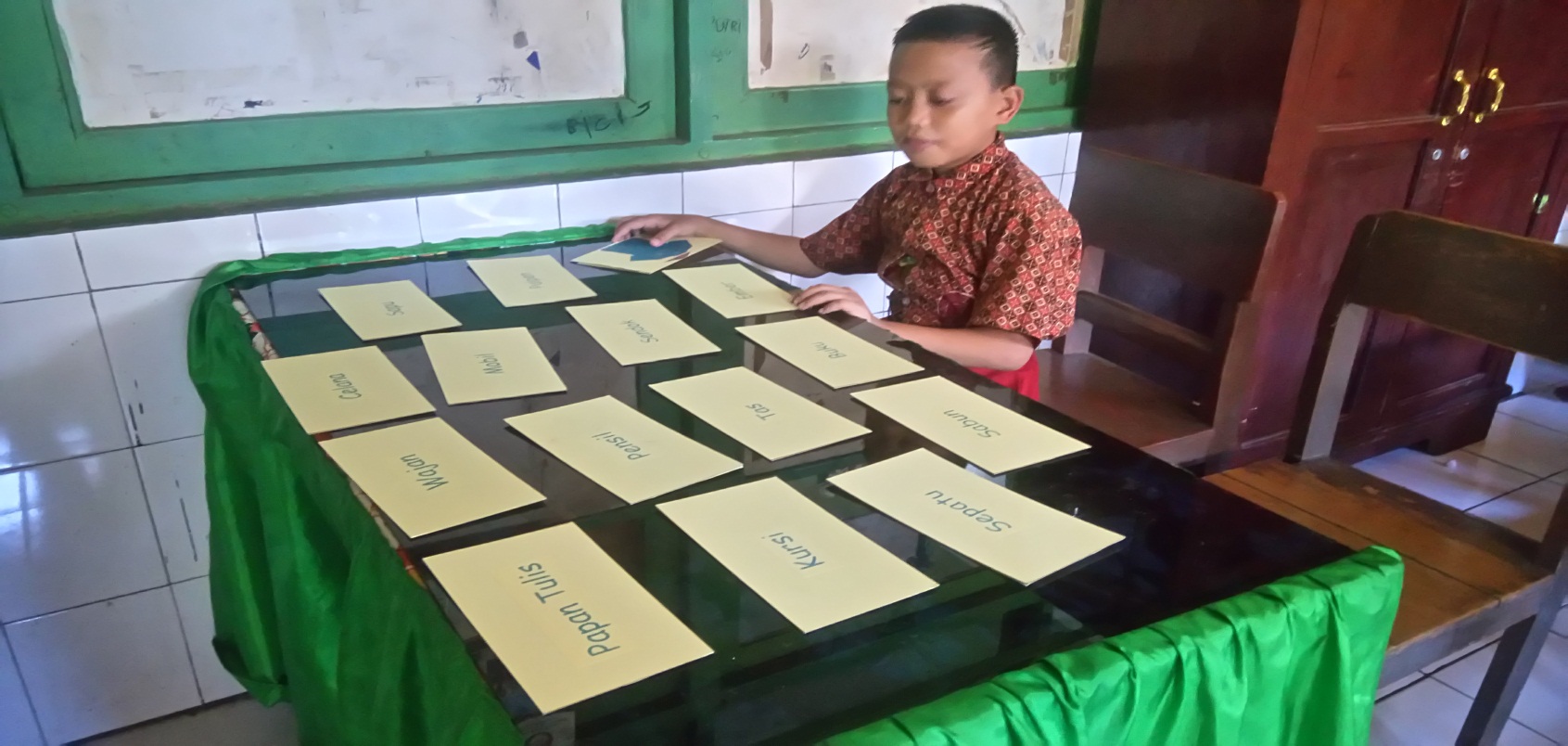 	Peneliti melakukan tahap awal pengenalan huruf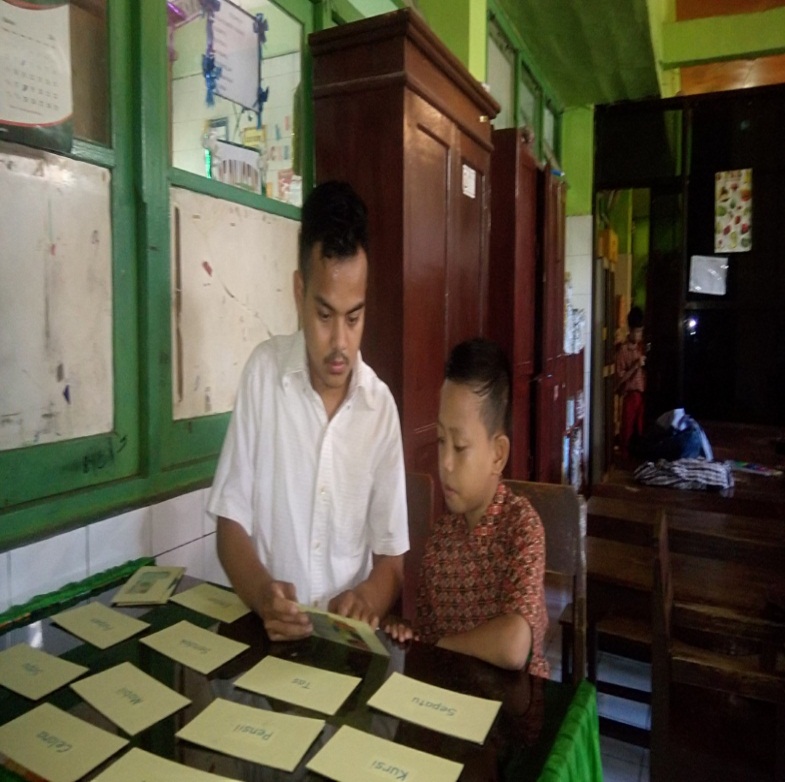 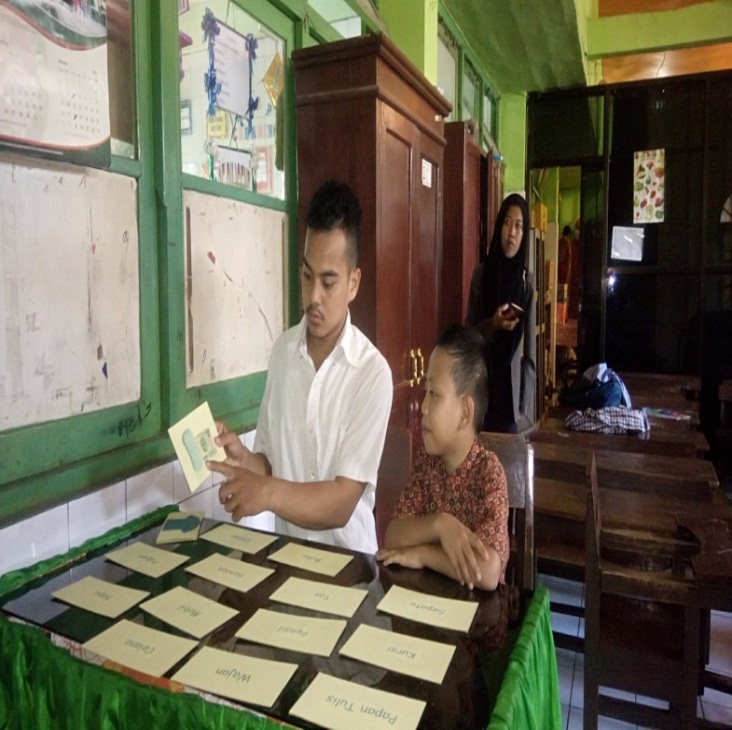 Peneliti membimbing anak dengan membaca kata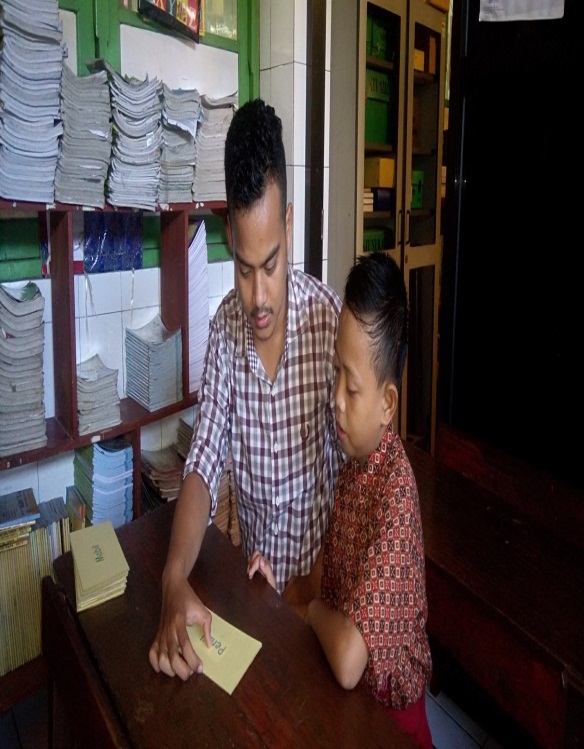 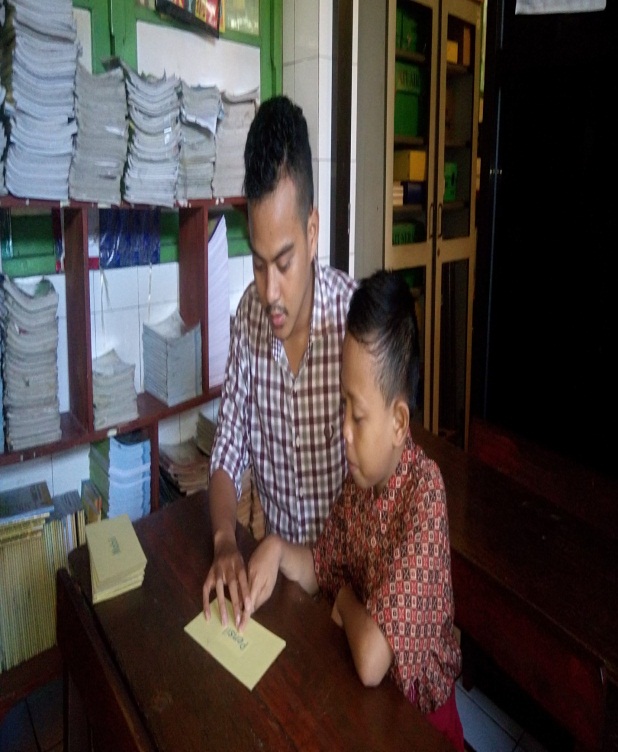 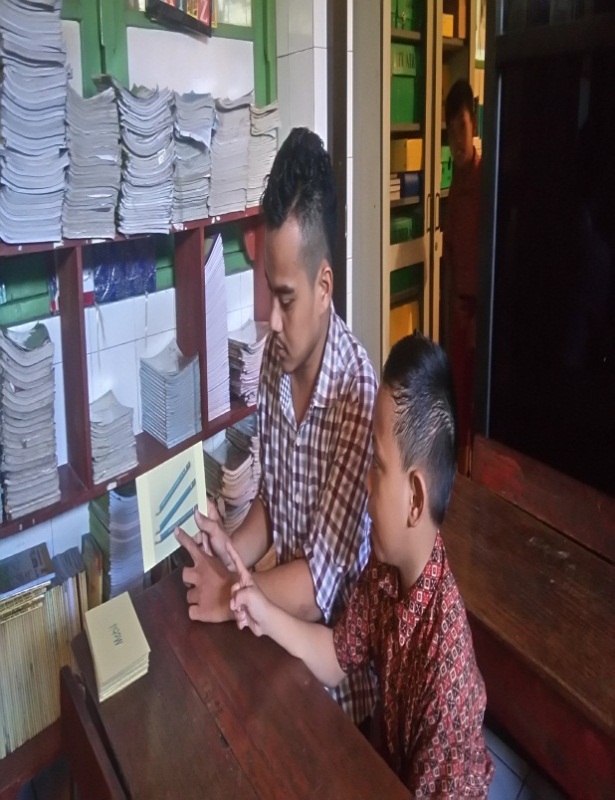 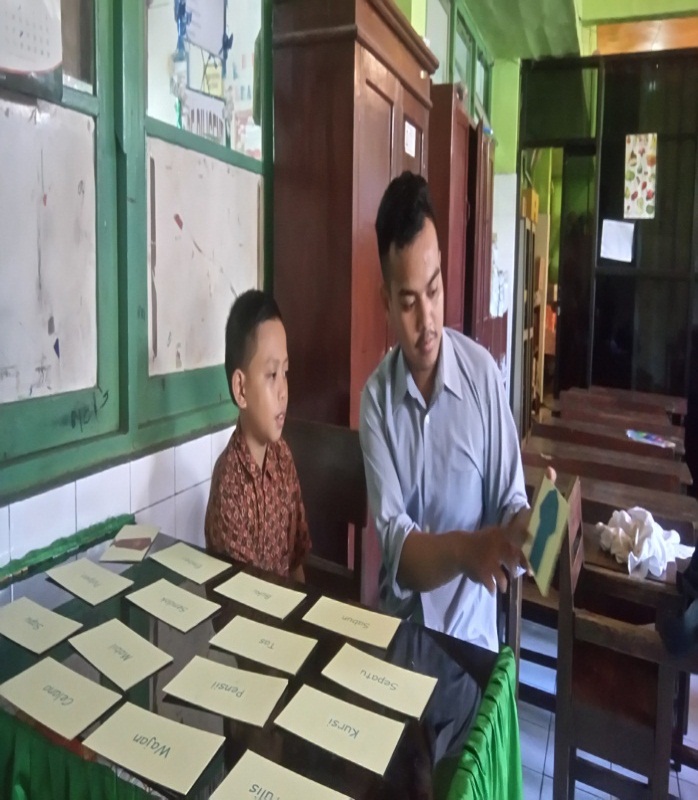 	Foto peneliti dalam memberikan instruksi mengidentifikasi kartu kata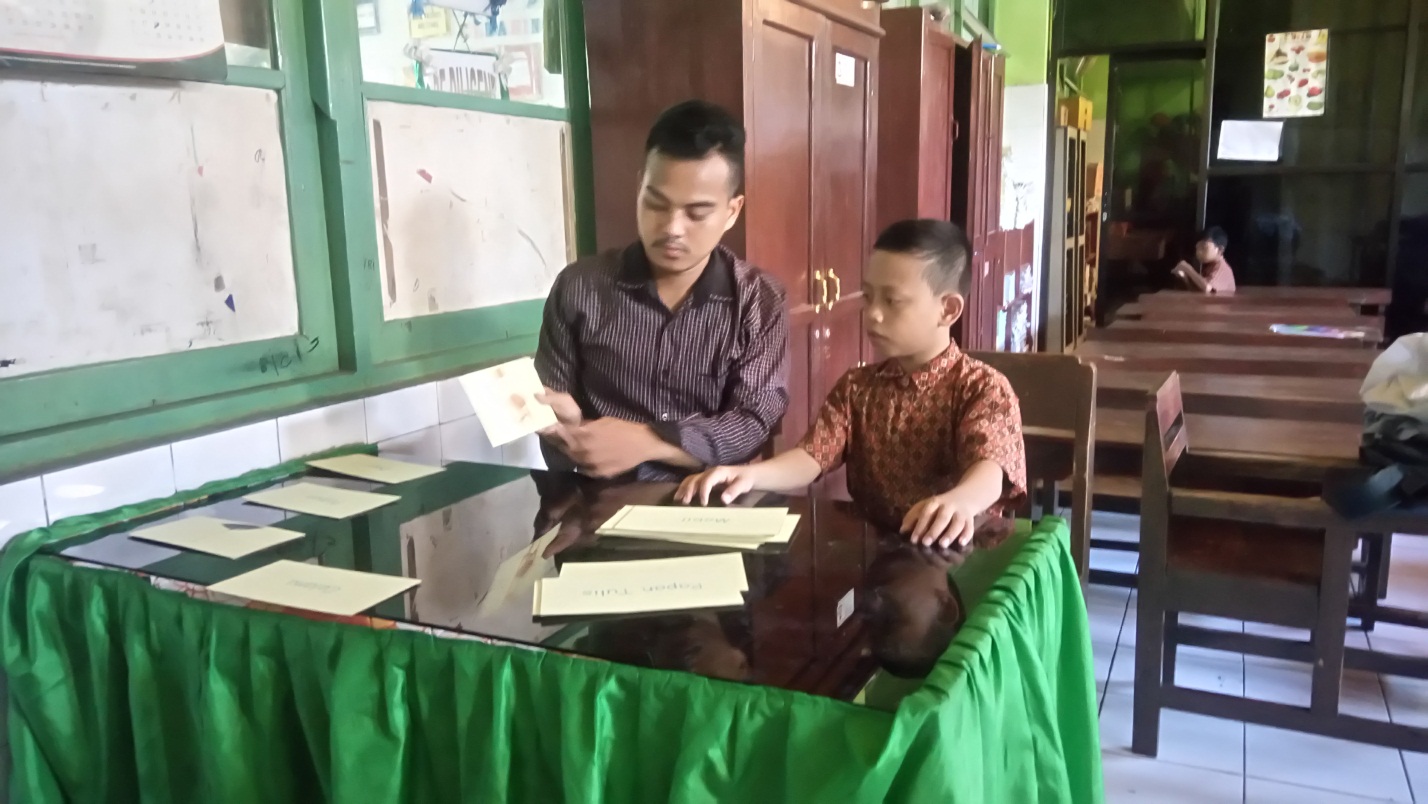 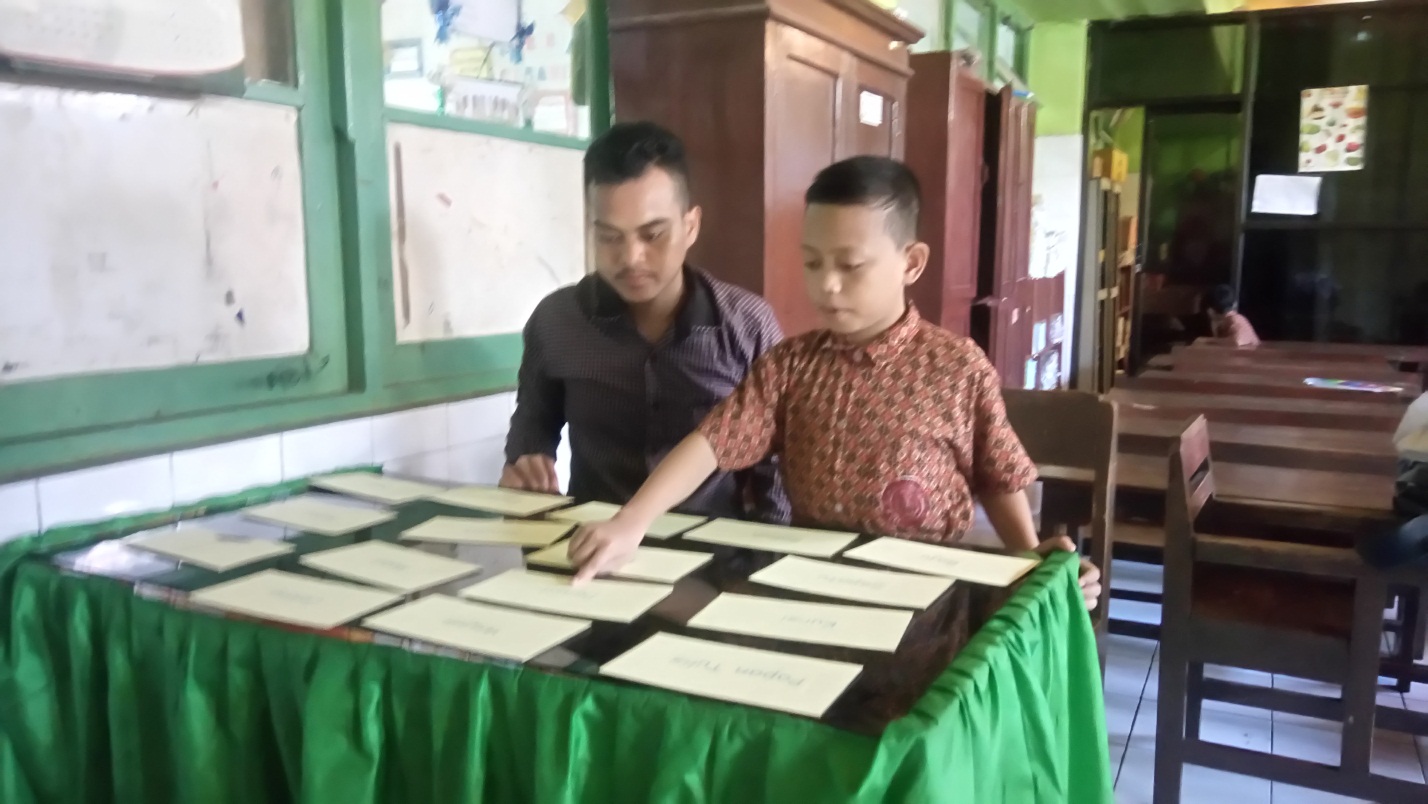 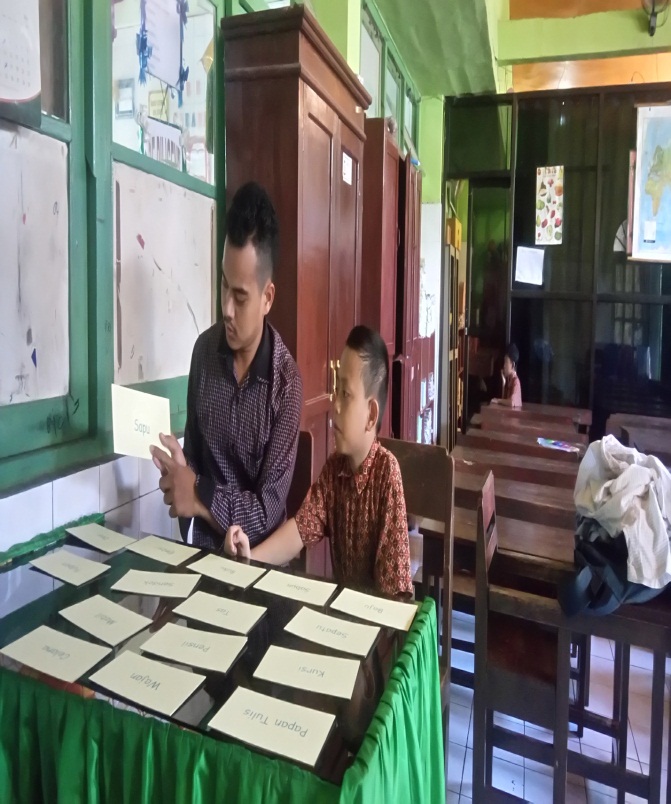 NOSTANDAR KOMPETENSIKOMPETENSI DASAR14. Membaca kata 4.1 Membaca kata sederhanaNo.Kompetensi DasarAspekIndikatorInstrumen Jumlah ItemMembaca:Membaca kataMembaca kataMembaca kataMembaca kataMembaca kata dengan huruf bMembaca kata dengan huruf dMembaca kata dengan huruf nMembaca kata dengan huruf uMembaca kata yang mengandung  huruf b diawal dan di akhir kata

Membaca kata yang mengandung  huruf d diawal, ditengah dan di akhir kataMembaca kata yang mengandung  huruf n diawal, ditengah dan di akhir kataMembaca kata yang mengandung  huruf n diawal, ditengah dan di akhir katabuku  
baju
sabun mobil  buaya
bebek

dasi
drum
dompet
hidung

nenas
nangka
sandal
sendok
durian
timun
udang
ular
lampu
tisu1-67-10




11-1612-20No.Item TesDibaca oleh anakKriteria PenilaianKriteria PenilaianNo.Item TesDibaca oleh anakTMM1.Buku2.Baju3.Sabun4.Mobil5.Buaya6.Bebek7.Dasi8.Drum9.Dompet10.HidungNoKata yang harus dibaca anakYang dibaca anakSkorSkorNoKata yang harus dibaca anakYang dibaca anak101Buku“dukn”2Baju“daju”3Sabun“Sadnu”4Mobil“mobil”5Buaya“duaya”6Bebek“bebek”7Dasi“dasi”8Drum“drnm”9dompet“dompet”10Hidung“hibnug”11Nenas“neuas”12Nangka“uangka”13Sandal“seubal”14Sendok“seudok”15timun“timun”16Durian“burian”17Udang“ubang”18Ular“ular”19Lampu“lampu”20Tisu“tisu”NoKata yang harus dibaca anakYang dibaca anakSkorSkorNoKata yang harus dibaca anakYang dibaca anak101Buku“dukn”2Baju“daju”3Sabun“Sadnu”4Mobil“mobil”5Buaya“duaya”6Bebek“bebek”7Dasi“dasi”8Drum“drnm”9Dompet“dompet”10Hidung“hibnug”11Nenas“neuas”12Nangka“uangka”13Sandal“seubal”14Sendok“seudok”15Timun“timun”16durian“burian”17udang“ubang”18ular“ular”19lampu“lampu”20tisu“tisu”NoKata yang harus dibaca anakYang dibaca anakSkorSkorNoKata yang harus dibaca anakYang dibaca anak101Buku“dukn”2Baju“daju”3Sabun“Sadnu”4Mobil“mobil”5Buaya“duaya”6Bebek“bebek”7Dasi“dasi”8Drum“drnm”9Dompet“dompet”10Hidung“hibnug”11Nenas“neuas”12Nangka“uangka”13Sandal“seubal”14Sendok“seudok”15Timun“timun”16durian“burian”17udang“ubang”18ular“ular”19lampu“lampu”20tisu“tisu”NoKata yang harus dibaca anakYang dibaca anakSkorSkorNoKata yang harus dibaca anakYang dibaca anak101Buku“dukn”2Baju“daju”3Sabun“Sadnu”4Mobil“mobil”5Buaya“duaya”6Bebek“bebek”7Dasi“dasi”8Drum“drnm”9Dompet“dompet”10Hidung“hibnug”11Nenas“neuas”12Nangka“uangka”13Sandal“seubal”14Sendok“seudok”15Timun“timun”16durian“burian”17udang“ubang”18ular“ular”19lampu“lampu”20tisu“tisu”NoKata yang harus dibaca anakYang dibaca anakSkorSkorNoKata yang harus dibaca anakYang dibaca anak101Buku“dukn”2Baju“daju”3Sabun“Sadnu”4Mobil“mobil”5Buaya“buaya”6Bebek“bebek”7Dasi“dasi”8Drum“drnm”9Dompet“dompet”10Hidung“hibnug”11Nenas“neuas”12Nangka“uangka”13Sandal“seubal”14sendok“seudok”15timun“timun”16durian“burian”17udang“udang”18ular“ular”19lampu“lampu”20tisu“tisu”NoKata yang harus dibaca anakYang dibaca anakSkorSkorNoKata yang harus dibaca anakYang dibaca anak101Buku“dukn”2Baju“daju”3Sabun“Sadnu”4Mobil“mobil”5Buaya“buaya”6Bebek“bebek”7Dasi“dasi”8Drum“drnm”9Dompet“dompet”10Hidung“hibnug”11Nenas“neuas”12Nangka“uangka”13Sandal“seubal”14sendok“seudok”15Timun“timun”16durian“burian”17udang“udang”18ular“ular”19lampu“lampu”20tisu“tisu”NoKata yang harus dibaca anakYang dibaca anakSkorSkorNoKata yang harus dibaca anakYang dibaca anak101Buku“dukn”2Baju“baju”3Sabun“Sadnu”4Mobil“mobil”5Buaya“buaya”6Bebek“bebek”7Dasi“dasi”8Drum“drum”9Dompet“dompet”10Hidung“hibnug”11Nenas“neuas”12Nangka“uangka”13Sandal“seubal”14sendok“seudok”15Timun“timun”16durian“burian”17udang“udang”18ular“ular”19lampu“lampu”20tisu“tisu”NoKata yang harus dibaca anakYang dibaca anakSkorSkorNoKata yang harus dibaca anakYang dibaca anak101Buku“dukn”2Baju“baju”3Sabun“Sadnu”4Mobil“mobil”5Buaya“buaya”6Bebek“bebek”7Dasi“dasi”8Drum“drum”9Dompet“dompet”10Hidung“hibnug”11Nenas“neuas”12Nangka“uangka”13Sandal“seubal”14sendok“seudok”15Timun“timun”16durian“burian”17udang“udang”18ular“ular”19lampu“lampu”20tisu“tisu”NoKata yang harus dibaca anakYang dibaca anakSkorSkorNoKata yang harus dibaca anakYang dibaca anak101Buku“dukn”2Baju“baju”3Sabun“Sadnu”4Mobil“mobil”5Buaya“buaya”6Bebek“bebek”7Dasi“dasi”8Drum“drum”9Dompet“dompet”10Hidung“hibnug”11Nenas“neuas”12Nangka“uangka”13Sandal“seubal”14sendok“seudok”15Timun“timun”16durian“burian”17udang“udang”18ular“ular”19lampu“lampu”20tisu“tisu”NoKata yang harus dibaca anakYang dibaca anakSkorSkorNoKata yang harus dibaca anakYang dibaca anak101Buku“buku”2Baju“baju”3Sabun“Sadnu”4Mobil“mobil”5Buaya“buaya”6Bebek“bebek”7Dasi“dasi”8Drum“drum”9Dompet“dompet”10Hidung“hibnug”11Nenas“nenas”12Nangka“uangka”13Sandal“seubal”14sendok“seudok”15Timun“timun”16durian“burian”17udang“udang”18ular“ular”19lampu“lampu”20tisu“tisu”NoKata yang harus dibaca anakYang dibaca anakSkorSkorNoKata yang harus dibaca anakYang dibaca anak101Buku“buku”2Baju“baju”3Sabun“Sadnu”4Mobil“mobil”5Buaya“buaya”6Bebek“bebek”7Dasi“dasi”8Drum“drum”9Dompet“dompet”10Hidung“hibnug”11Nenas“nenas”12Nangka“uangka”13Sandal“seubal”14Sendok“seudok”15Timun“timun”16durian“burian”17udang“udang”18ular“ular”19lampu“lampu”20tisu“tisu”NoKata yang harus dibaca anakYang dibaca anakSkorSkorNoKata yang harus dibaca anakYang dibaca anak101Buku“buku”2Baju“baju”3Sabun“Sadnu”4Mobil“mobil”5Buaya“buaya”6Bebek“bebek”7Dasi“dasi”8Drum“drum”9Dompet“dompet”10Hidung“hibnug”11Nenas“nenas”12Nangka“uangka”13Sandal“sendal”14Sendok“sendok”15Timun“timun”16durian“burian”17udang“udang”18ular“ular”19lampu“lampu”20tisu“tisu”NoKata yang harus dibaca anakYang dibaca anakSkorSkorNoKata yang harus dibaca anakYang dibaca anak101Buku“buku”2Baju“baju”3Sabun“Sadnu”4Mobil“mobil”5Buaya“buaya”6Bebek“bebek”7Dasi“dasi”8Drum“drum”9Dompet“dompet”10Hidung“hibnug”11Nenas“nenas”12Nangka“uangka”13Sandal“sendal”14Sendok“sendok”15Timun“timun”16durian“burian”17udang“udang”18ular“ular”19lampu“lampu”20tisu“tisu”